Для вас, родители!Сказки для детей 3–4 лет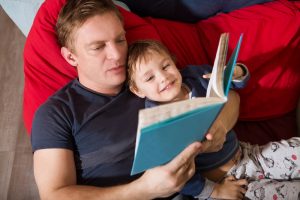 Здравствуйте, уважаемые читатели нашего сайта. Сегодня мы хотим поделиться с вами размышлениями, какие сказки для детей 3–4 лет не только заинтересуют маленького слушателя, но и будут полезны для развития вашего ребёнка.Как влияет простая детская история на малыша? Она может как ограничивать, так и усиливать его стремление к изучению всего нового, как пугать, так и веселить, вызывать как жалость к персонажам, так и желание защитить. Мы поможем вам понять, как дети воспринимают сказки и какие истории нужно, а какие не стоит рассказывать малышам в возрасте 3–4 лет.Выдумка или реальность?Для начала хотим сделать акцент на том, что маленькие дети ещё не разделяют информацию, полученную из внешнего мира, на реальную и вымышленную. Поэтому те персонажи, которые их наиболее впечатлили, могут «оживать» в детском воображении.Вы вдруг можете услышать от ребёнка, что он не хочет спать один, так как у него под кроватью живёт Баба Яга или вечно недовольный домовой. Поэтому выбирайте сюжеты, в которых даже отрицательные герои не такие уж и страшные, а лучше, если они в конце истории изменились и стали добрыми.Старинные русские сказкиМногие старинные русские сказки, на которых выросло не одно поколение детей, прививают уважение к старшим, важность взаимовыручки, дружбы, доброты, смекалки и смелости. Их можно не только рассказывать, но и смотреть бесплатно в режиме онлайн вместе с ребёнком.«Репка»Мы советуем вам рассказывать эту сказку детям, так как в ней участвуют сразу несколько познавательных направлений. В этой истории показана важность дружной семьи, в которой есть близость и поддержка.К тому же все герои сказки подключаются к активным действиям по принципу «от самого большого к самому маленькому». И, заметьте, результата не было до тех пор, пока свои усилия не приложил самый маленький и слабый персонаж.Поэтому читайте на ночь историю малышу, а на следующий день смело подключайте его к посильной помощи, ставя в пример маленькую мышку.«Колобок»Сказка о добродушном и наивном Колобке научит слишком общительного непоседу больше слушаться родителей, а также быть более осторожным с чужими людьми. Конечно, важно не перегнуть палку с объяснениями, чтобы ребёнок не стал слишком замкнутым в общении с другими.«Сказка о трёх поросятах»Мы считаем этот рассказ полезным, так как он приучает детей быть ответственными и предусмотрительными. Он призывает делать свою работу качественно. Домик поросёнка Наф-Нафа — хороший тому пример, ведь он устоял под натиском злого волка.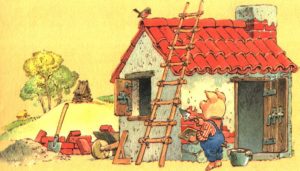 К тому же эта история учит быть добрым, щедрым и незлопамятным, ведь Наф-Наф впустил к себе своих легкомысленных братьев и спас их от волка. К тому же он разрешил им жить в его доме, несмотря на то, что братья тоже имели возможность построить себе добротные дома, но поленились делать это.«Теремок»Чем примечательна сказка «Теремок»? Она рассказывает о том, как животные один за другим поселялись в домике и, несмотря на стеснённые условия, дружно уживались вместе. А ведь в современных семьях это частая проблема, не правда ли?Конечно, можно покритиковать большого Мишку за то, что он последним решил поселиться в уже переполненном домике, а в результате только развалил его. Это был необдуманный поступок.Но дружба оказалась сильнее, и все вместе звери быстренько построили большой и просторный дом, в котором жить стало ещё лучше. Так может, эта сказка нужна не только детям, но и взрослым?«Баба-Яга и ягоды»В этой сказке красноречиво показывается, что жадность и злоба вредят прежде всего самому герою, который испытывает такие чувства и не хочет меняться.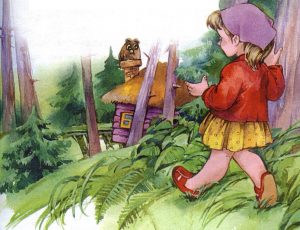 Злая Баба Яга не пускала детишек в лес, чтобы все грибы и ягоды достались только ей. Но когда она с корзинкой стала собирать землянику, то ягодки прятались от неё под листочки.А вот у доброй маленькой девочки было всё наоборот, что ещё больше разозлило злую старуху, которая прогнала девочку. В конце концов жадность и злоба настолько переполнили Бабу Ягу, что она лопнула от злости и не могла больше мешать гостям леса собирать его дары.Авторские сказки для детейПомимо поучительных народных сказок с простым, но увлекательным сюжетом, мы предлагаем вашему вниманию истории талантливых детских писателей. А детские книжки с картинками, которые вы будете показывать своему ребёнку, привьют желание скорее самому научиться читать.«Цветик-семицветик»Сказка «Цветик-семицветик» Валентина Катаева рассказывает о девочке Жене, которой в подарок достался волшебный цветочек. Каждый оторванный лепесток цветка исполнял одно желание.Девочка оторвала почти все лепестки, и все её желания в точности исполнялись. Только какие это были желания? Женя просила всё только лишь для себя самой. И только последнее её желание помогло вылечиться маленькому мальчику, который стал другом для девочки.Эта история ценна для детей тем, что учит думать не только о себе, но и о близких, которым человек в состоянии помочь.«Сказка о глупом мышонке» и «Сказка об умном мышонке»Очень увлекательные произведения Самуила Маршака заинтриговывали ещё советское поколение детей, а теперь пришло время читать эти истории современным малышам. Что же так нравится детям в этих сказках и чему они могут научить?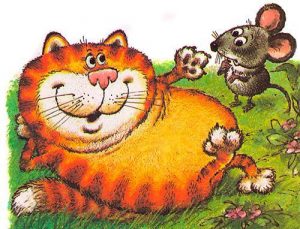 Конечно, не будем акцентировать внимание юного слушателя на явном упущении недальновидной мамы-кошки, которая пригласила в качестве няньки лицемерную кошку. Но вот малыш-мышонок достоин всякой похвалы, ведь он обхитрил хитрую кошку, вдоволь наигрался с другими животными, а затем без проблем вернулся к своим родителям.Эти истории в стихотворной форме не только пополняют словарный запас ребёнка, но и очень легко запоминаются, что прививает детям интерес к заучиванию стишков на память.«Федорино горе»А ваш ребёнок знает, почему плохо быть неряхой и оставлять после себя беспорядок? Эта сказка поможет ему изменить отношение к чистоте, как сделала главная героиня истории Корнея Чуковского, за что была щедро вознаграждена.От бедной бабушки ушла вся её посуда и кухонная утварь, не выдержав испытания пылью и грязью. Но старая женщина вовремя одумалась, догнала свою посуду, пообещала исправиться и сдержала своё слово.В результате таких удивительных метаморфоз посуда не только вернулась в чистый дом, но и угостила старушку вкусным чаем со сладостями, и в доме воцарилась прекрасная душевная атмосфера.«Тараканище»В возрасте 3–4 лет дети много фантазируют и могут бояться разных ситуаций. Это поправимо, и произведение Корнея Чуковского «Тараканище» поможет убрать такие неприятные эмоции.В нём рассказывается о «страшном» таракане, который смог запугать множество зверей. Но маленький бесстрашный воробей вмиг избавил общество животных от долгих страданий, просто скушав усатое насекомое.«Мойдодыр»Это ещё одно гениальное произведение Корнея Чуковского, которое мы рекомендуем читать детям. Сказка «Мойдодыр» не только увлекает приключенческим сюжетом, но и учит юного слушателя ценить чистоту и опрятный внешний вид.«Айболит»Ваш ребёнок не хочет идти к врачу? Тогда подготовьте его и познакомьте со сказкой «Айболит» Корнея Чуковского. Он поймёт, что миссия доброго доктора, который так долго добирался к больным животным, — поправить здоровье пациента и вернуть его к нормальной, активной жизни.Как максимально извлечь пользу из детских сказокПодведём итоги. Как максимально заинтересовать малыша сказкой и привить ему необходимые навыки?Всегда обсуждайте с ребёнком поведение главных героев и задавайте ему вопросы, например: «А как ты думаешь, почему с ним приключилось это событие? Может быть, он это заслужил?»Спрашивайте у малыша, что ему понравилось в истории, а что нет, как нужно измениться главному герою, чтобы исправить ситуацию.Перед сном выбирайте более короткие и спокойные истории, а сказки со множеством приключений детям лучше слушать днём.Вспоминайте главных персонажей сказок в похожей ситуации — например, бабушку из сказки «Федорино горе», когда нужно убрать разбросанные игрушки, а мальчика из «Мойдодыра», когда ребёнок не хочет мыть руки.Избегайте историй с сюжетами, в которых много насилия, особенно если это делается в легкомысленной и шутливой форме. Яркий пример — мультфильм «Том и Джерри». Вы же не хотите, чтобы дети вели себя подобным образом на площадке?